WE ARE REALISING OUR CULTURAL HERITAGEProjenin amacı:Projemizin ana teması tarihe ilgi duyan gençlerin kültürel mirasımızın farkındalığını artırmak,gençlere; öz güvenleri geliştirmiş ve hayatlarında yeni bir tecrübe oluşturmaktır.Tarih derslerinde teorik olarak aldıkları akademik bilgilerin bir kısmını ziyaret ettikleri antik şehirlerde ve müzelerde görmüş oldular. Öğrencilerimiz kendilerini, okulunu, yaşadığı şehri ve kültürel mirasını yabancı dili kullanarak tanıtmayı  iyi bir şekilde öğrendiler. Farklı ülke öğretmen ve öğrencileri  etkileşimde bulundu. Öğrencilerimiz UNESCO, Antik Şehir, Kültürel Miras, Müze olgularının farkına vardılar. Projede öğrencilerimiz ve öğretmenlerimiz WEB2.0 Araçlarını etkin şekilde kullanarak kişisel gelişimlerine katkı sağlamışlardır. İşbirliği içinde öğretmen ve öğrencilerimizle güzel aktiviteler,ziyaretler , ürünler ortaya koyduğumuzu düşünüyoruz.Bu süreçte  demokrasi anlayışı ve demokratik katılımı esas aldık. Her  öğrencimizin ve ortak öğretmenlerimizin fikirlerini,önerilerini aldık. Gerektiğinde oylama yaparak önerilerini hayata geçirdikYAYGINLAŞTIRMA ÇALIŞMALARIMIZhttp://www.eba.gov.tr/haber/1552637115http://www.eba.gov.tr/haber/1557843946http://www.eba.gov.tr/haber/1557846162https://www.eba.gov.tr/haber/1558295087http://www.eba.gov.tr/haber/1558882922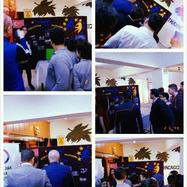 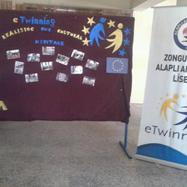 